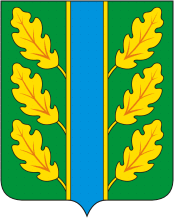 Периодическое печатное средство массовой информации«Вестник Дубровского района»Распространяется бесплатно.Подлежит распространению на территории Дубровского района.Порядковый номер выпуска:  № 113 Дата выхода выпуска в свет:  08.02.2019 года.Тираж:  22 экземплярар.п.ДубровкаСоучредителями периодического печатного средства массовой информации «Вестник Дубровского района» являются: Дубровский районный Совет народных депутатов и администрация Дубровского района.Редакцией периодического печатного средства массовой информации «Вестник Дубровского района» является администрация Дубровского района, которая также является его издателем и распространителем.        Адрес редакции, издателя, типографии: 242750, Брянская область, поселок Дубровка, ул. Победы, д 18.        Периодическое печатное средство массовой информации «Вестник Дубровского района является официальным периодическим печатным средством массовой информации, предназначенным для опубликования муниципальных правовых актов органов местного самоуправления Дубровского района, обсуждения проектов муниципальных правовых актов, доведения до сведения жителей Дубровского района иной официальной информации.        Главный редактор: Василенко О.Н.Содержание:Раздел 1. «Правовые акты».1.1. Устав муниципального образования «Дубровский район». 1.2. Правовые акты, принимаемые на местном референдуме.1.3. Решения Дубровского районного Совета народных депутатов.1.4. Решения Дубровского поселкового Совета  народных депутатов1.5. Постановления и распоряжения администрации Дубровского района.1.6. Приказы Председателя контрольно- счетной палаты Дубровского района.Раздел 2. «Официальная информация».2.1. Отчеты о деятельности контрольно- счетной палаты Дубровского района.2.2.  Объявления о проведении публичных слушаний.2.3.  Муниципальные правовые акты, подлежащие обсуждению на публичных слушаниях.2.4. Иная официальная информация.Раздел 1. «Правовые акты».1.1. Устав муниципального образования «Дубровский район» – информация отсутствует.1.2. Правовые акты, принимаемые на местном референдуме – информация отсутствует.1.3. Решения Дубровского районного Совета народных депутатов – информация отсутствует.1.4. Решения Дубровского поселкового Совета  народных депутатов – информация отсутствует. Постановления и распоряжения администрации Дубровского района - информация отсутствует.1.6. Приказы Председателя контрольно - счетной палаты Дубровского района - информация отсутствует.Раздел 2. «Официальная информация».2.1. Отчеты о деятельности контрольно - счетной палаты Дубровского района - информация отсутствует.2.2.  Объявления о проведении публичных слушаний  - информация отсутствует.2.3.  Муниципальные правовые акты, подлежащие обсуждению на публичных слушаниях информация отсутствует.2.4. Иная официальная информация.2.4.1.Извещение о проведении открытого аукциона на право заключения договоров аренды земельных участков         Организатор аукциона: Администрация Дубровского района. Орган, принявший решение о проведении аукциона: аукцион проводится на основании Постановления  администрации Дубровского района  от  06.02.2019 г. № 73.Форма аукциона и  форма подачи предложений о цене: открытый аукцион по составу участников и по форме подачи предложений о размере арендной платы.Дата, место и время проведения аукциона: 11.03.2019 г., по адресу: 242750,  Брянская область,   Дубровский район, рп. Дубровка, ул. Победы, д. 18, каб. 2, в 11-00 часов.Предмет аукциона:Право заключения договора аренды следующих участков:	Лот №1 земельный участок, расположенный по адресу: Российская Федерация, Брянская область, Дубровский муниципальный район, Дубровское городское поселение, рп Дубровка, ул. Победы, з/у 58в, площадью 17000 кв.м. с кадастровым номером 32:05:0110103:146, из земель населенных пунктов, разрешенное использование: объекты технического и инженерного обеспечения предприятий. Форма собственности: не разграниченная.Лот№2 земельный участок, расположенный по адресу: Брянская область, Дубровский район, Алешинское сельское поселение, с. Алешня, ул. Административная, в районе д. 3, площадью 24 кв.м. с кадастровым номером 32:05:0010501:927, из земель населенных пунктов, разрешенное использование: объекты гаражного назначения - размещение отдельно стоящих и пристроенных гаражей, в том числе подземных, предназначенных для хранения личного автотранспорта граждан. Форма собственности: не разграниченная. Лот №3- земельный участок, расположенный по адресу: Брянская область, Дубровский район, Дубровское городское поселение, д. Потрясовка, площадью 8924 кв.м. с кадастровым номером 32:05:0020402:130, из земель населенных пунктов, разрешенное использование: сенокосы, пастбища; животноводческие фермы различного профиля. Форма собственности: не разграниченная.Лот №4- земельный участок, расположенный по адресу: Брянская область, Дубровский район, Дубровское городское поселение, д. Понизовка, площадью 8647 кв.м. с кадастровым номером 32:05:0140201:193, из земель сельскохозяйственного назначения, расположенного на территориях, для которых градостроительные регламенты не устанавливаются, разрешенный вид использования земельного участка – «сельскохозяйственное использование». Форма собственности: не разграниченная.  Земельные участки правами других лиц не обременены, ограничений в правах не имеют. Границы земельного участка указаны в материалах межевания и в сведениях об основных характеристиках объекта недвижимости.В отношении лота №1 зона - ТП-2: Производственная зона с размещением предприятий III, IV и инженерного обеспечения предприятий:               Предельные размеры и параметры:1. Минимальные отступы от границ земельных участков:со стороны красной линии - , со стороны смежных участков – . 2.Количество этажей или предельная высота зданий, строений, сооружений:не подлежит ограничению3. Максимальный процент застройки: 60 %, для гаражной застройки - 80%..    В отношении лота №2 зона ТТ-3: Зона размещения гаражей и хозяйственных построек:    Предельные размеры и параметры:1. Минимальные отступы от границ земельных участков:не подлежат ограничению.2. Количество этажей или предельная высота зданий, строений, сооружений:не подлежит ограничению.3. Максимальный процент застройки: не подлежит ограничению.     В отношении лота №3 зона ТС-1: Зона сельскохозяйственных угодий:1. Минимальные отступы от границ земельных участков:не подлежат ограничению.2. Количество этажей или предельная высота зданий, строений, сооружений:не подлежит ограничению.3. Максимальный процент застройки: не подлежит ограничению.Технические условия подключения объекта строительства к сетям инженерно-технического  обеспечения:Для лота №1: Электроснабжение – наличие технической возможности технологического присоединения объекта капитального строительства к сетям инженерно-технического обеспечения к сетям ПАО «МРСК Центра» - «Брянскэнерго».водоснабжение –  подключение возможно от существующей водопроводной сети п. Дубровка, ул. Драгунского, водоснабжение соответствует III категории, снижение подачи воды не должно превышать 15 суток, перерыв подачи воды 24 часа. Диаметр сети в месте подключения , глубина заложения труб , объем водопотребления 0,078м3/сутки. Водопроводную линию выполнить подземной прокладки с обустройством колодца из железобетонных колец в месте врезки в существующий водопровод (СНиП 2.04.02-84) Колодец обустроить диаметром  с двойной крышкой (верхняя железобетонная). Расстояние от стены колодца до опоры ВЛ должно быть не менее . Ответвления на трубопроводе от врезки до водосчетчика не допускаются. Для трубопровода применять полиэтиленовые трубы. Материал труб и качество воды должны отвечать требованиям ГОСТ 2874-82. Проектные и монтажные работы выполнить персоналом МУП «Водоканал Дубровский» или персоналом специализированной организации, имеющей лицензию. Для допуска в эксплуатацию предъявить техническую документацию, в том числе акты на скрытые работы в ПТО МУП « Водоканал Дубровский».Перед производством земляных работ, технический паспорт водопровода согласовать со службами коммунального хозяйства, газовой, связи, электроснабжения. Заключить двухсторонний договор с МУП «водоканал Дубровский» согласно распоряжения от 01.11.2001 13-р администрации Брянской области» Об участии потребителей в строительстве и реконструкции систем инженерной инфраструктуры Брянской области». В водопроводном колодце выполнить водоизмерительный узел СНиП 2.04.01-85. Выполнить ограждение водомерного узла от несанкционированного доступа, обеспечить температурный режим в зимнее время в соответствии с требованиями завода изготовителя. Проект согласовать с МУП «Водоканал Дубровский». Срок действия ТУ-2 года со дня выдачи. Газоснабжение – газификация объекта  капитального строительства возможна от существующего газопровода среднего давления диаметром , идущего по ул. Победы. Собственник газопровода АО «Газпром газораспределение Брянск».         Начальная цена аукциона (годовой размер арендной платы): определена согласно отчету № 08 от 31.01.2019 г.  по определению рыночной стоимости годовой  арендной платы земельного участка и составляет – 74 607 (семьдесят четыре тысячи шестьсот семь) рублей 90 копеек. Шаг аукциона: составляет 3 % от начальной цены земельного участка – 2238(две тысячи двести тридцать восемь) рублей 24 копейки. Размер задатка: Для участия в аукционе претендент  обязан внести задаток в размере  90% от цены  земельного участка, что составляет – 67147(шестьдесят семь тысяч сто сорок семь) рублей 11 копеек.Срок аренды: 5 лет.        Для лота №2: электроснабжение – наличие технической возможности технологического присоединения объекта капитального строительства к сетям инженерно-технического обеспечения к сетям ПАО «МРСК Центра» - «Брянскэнерго».водоснабжение – подключение возможно от существующей водопроводной сети с. Алешня, ул. Административная, водоснабжение соответствует III категории, снижение подачи воды не должно превышать 15 суток, перерыв подачи воды 24 часа. Диаметр сети в месте подключения , глубина заложения труб , объем водопотребления 0,078м3/сутки. Водопроводную линию выполнить подземной прокладки с обустройством колодца из железобетонных колец в месте врезки в существующий водопровод (СНиП 2.04.02-84) Колодец обустроить диаметром  с двойной крышкой (верхняя железобетонная). Расстояние от стены колодца до опоры ВЛ должно быть не менее . Ответвления на трубопроводе от врезки до водосчетчика не допускаются. Для трубопровода применять полиэтиленовые трубы. Материал труб и качество воды должны отвечать требованиям ГОСТ 2874-82. Проектные и монтажные работы выполнить персоналом МУП «Водоканал Дубровский» или персоналом специализированной организации, имеющей лицензию. Для допуска в эксплуатацию предъявить техническую документацию, в том числе акты на скрытые работы в ПТО МУП «Водоканал Дубровский».Перед производством земляных работ, технический паспорт водопровода согласовать со службами коммунального хозяйства, газовой, связи, электроснабжения. Заключить двухсторонний договор с МУП «водоканал Дубровский» согласно распоряжения от 01.11.2001 администрации Брянской1 области» Об участии потребителей в строительстве и реконструкции систем инженерной инфраструктуры Брянской области». В водопроводном колодце выполнить водоизмерительный узел СНиП 2.04.01-85. Выполнить ограждение водомерного узла от несанкционированного доступа, обеспечить температурный режим в зимнее время в соответствии с требованиями завода изготовителя. Проект согласовать с МУП «Водоканал Дубровский». Срок действия ТУ-2 года со дня выдачи.         Газоснабжение – газификация объекта  капитального строительства возможна с объемом газораспределения до  в час от существующего подземного газопровода низкого давления диаметром , идущего по ул. Административной. Собственник газопровода АО «Газпром газораспределение Брянск».          Начальная цена аукциона (годовой размер арендной платы): определена согласно отчету № 142 от 21.12.2018г.  по определению рыночной стоимости годовой арендной платы земельного участка и составляет – 957 (девятьсот пятьдесят семь) рублей 69 копеек. Шаг аукциона: составляет 3 % от начальной цены земельного участка – 28 (двадцать восемь) рублей 73 копейки. Размер задатка: Для участия в аукционе претендент  обязан внести задаток в размере  90% от цены  земельного участка, что составляет – 861 (восемьсот шестьдесят один) рубль 92 копейки.Срок аренды: 5лет.Для лота №3: электроснабжение – наличие технической возможности технологического присоединения объекта капитального строительства к сетям инженерно-технического обеспечения к сетям ПАО «МРСК Центра» - «Брянскэнерго».водоснабжение – подключение возможно от существующей водопроводной сети д.Потрясовка, водоснабжение соответствует III категории, снижение подачи воды не должно превышать 15 суток, перерыв подачи воды 24 часа. Диаметр сети в месте подключения , глубина заложения труб , объем водопотребления 0,078м3/сутки. Водопроводную линию выполнить подземной прокладки с обустройством колодца из железобетонных колец в месте врезки в существующий водопровод (СНиП 2.04.02-84) Колодец обустроить диаметром  с двойной крышкой (верхняя железобетонная). Расстояние от стены колодца до опоры ВЛ должно быть не менее . Ответвления на трубопроводе от врезки до водосчетчика не допускаются. Для трубопровода применять полиэтиленовые трубы. Материал труб и качество воды должны отвечать требованиям ГОСТ 2874-82. Проектные и монтажные работы выполнить персоналом МУП «Водоканал Дубровский» или персоналом специализированной организации, имеющей лицензию. Для допуска в эксплуатацию предъявить техническую документацию, в том числе акты на скрытые работы в ПТО МУП «Водоканал Дубровский».Перед производством земляных работ, технический паспорт водопровода согласовать со службами коммунального хозяйства, газовой, связи, электроснабжения. Заключить двухсторонний договор с МУП «водоканал Дубровский» согласно распоряжения от 01.11.2001 администрации Брянской1 области» Об участии потребителей в строительстве и реконструкции систем инженерной инфраструктуры Брянской области». В водопроводном колодце выполнить водоизмерительный узел СНиП 2.04.01-85. Выполнить ограждение водомерного узла от несанкционированного доступа, обеспечить температурный режим в зимнее время в соответствии с требованиями завода изготовителя. Проект согласовать с МУП «Водоканал Дубровский». Срок действия ТУ-2 года со дня выдачи.         Газоснабжение – газификация объекта  капитального строительства возможна от существующего подземного газопровода низкого давления диаметром , идущего по ул. Набережной п.Дубровка. Собственник газопровода АО «Газпром газораспределение Брянск».          Начальная цена аукциона (годовой размер арендной платы): определена согласно отчету № 10 от 06.02.2019г.  независимого оценщика об определении рыночной стоимости годовой арендной платы земельного участка и составляет – 2843 (две тысячи восемьсот сорок три) рубля 63 коп. Шаг аукциона: составляет 3 % от начальной цены земельного участка – 85 (восемьдесят пять) рублей 31 копейка. Размер задатка: Для участия в аукционе претендент  обязан внести задаток в размере  90% от цены  земельного участка, что составляет – 2559 (две тысячи пятьсот пятьдесят девять) рублей 27 копеек.Срок аренды: 3 года.Для лота № 4:         Начальная цена аукциона (годовой размер арендной платы): определена согласно отчету № 111 от 01.10.2018 г.  по определению рыночной стоимости годовой  арендной платы земельного участка и составляет – 8647 (восемь тысяч шестьсот сорок семь) рублей. Шаг аукциона: составляет 3 % от начальной цены земельного участка – 259 (двести пятьдесят девять) рублей 41 копейка. Размер задатка: Для участия в аукционе претендент  обязан внести задаток в размере  90% от цены  земельного участка, что составляет – 7782 (семь тысяч семьсот восемьдесят два) рубля 30 копеек.Срок аренды: 5 лет.Срок внесения задатков: до 04.03.2019 г. (включительно)Реквизиты для перечисления задатка:Получатель: ИНН 3210002384 КПП 324501001 УФК по Брянской области (Администрация  Дубровского района) л/сч 05273008100) р/счет 40302810500013000206,  Отделение БРЯНСК,  БИК 041501001, ОКТМО 15612151. 	Наименование платежа: задаток для участия в аукционеАдрес места приема заявок с прилагаемыми документами: Заявки на участие в аукционе принимаются по адресу: Брянская область,  рп. Дубровка, ул. Победы, д. 18, каб. 15, в рабочие дни:  с 9.00 час. до 17.00 час. (пятница с 9.00 до 16.00 час.), обед: с 13.00  до 14.00 час. Заявки подаются в письменном виде по установленной форме (Приложение 1).. Форму заявки можно получить в Комитете правовых и имущественных отношений администрации Дубровского района, а также на официальном сайте администрации Дубровского  района в сети «Интернет» www.admdubrovka.ru, на официальном сайте  Российской Федерации в сети «Интернет» для размещения информации о проведении торгов www.torgi.gov.ru .Заявки регистрируются организатором аукциона в журнале регистрации заявок с присвоением  номера и с указанием даты и времени подачи документов.Дата начала приема заявок с прилагаемыми документами: 08.02.2019г. с 10-00.Перечень документов, представляемых претендентами для участия в аукционе:Один претендент имеет право подать только одну заявку для участия в торгах.Физическое лицо при подаче заявки  предъявляет документ, удостоверяющий личность. В случае  подачи заявки представителем претендента предъявляется доверенность.Одновременно с заявкой, которая составляется в 2 экземплярах, один из которых остается у организатора торгов, другой – у претендента, заполненной по установленной форме  с указанием реквизита счета для возврата задатка претенденты представляют следующие документы:1) копии документов, удостоверяющих личность заявителя (для граждан);2) надлежащим образом заверенный перевод на русский язык документов о государственной регистрации юридического лица в соответствии с законодательством иностранного государства в случае, если заявителем является иностранное юридическое лицо;3) документы, подтверждающие внесение задатка. Представление документов подтверждающих внесение задатка, признается заключением соглашения о задатке.Заявка на участие в аукционе, поступившая по истечении срока приёма заявок, возвращается заявителю в день её поступления.Заявитель имеет право отозвать принятую организатором аукциона заявку на участие в аукционе до дня окончания срока приема заявок, уведомив об этом в письменной форме организатора аукциона. Организатор аукциона обязан возвратить заявителю внесенный им задаток в течение 3 рабочих дней со дня поступления уведомления об отзыве заявки. В случае отзыва заявки заявителем позднее дня окончания срока приема заявок задаток возвращается в порядке, установленном для участников аукциона.  Дата окончания приёма заявок: 06.03.2019г.  до 17-00.Место, дата, время определения участников аукциона: Определение участников аукциона будет проводиться с 11-00 до 12-00 07.03.2019г., по адресу: 242750,  Брянская область,   Дубровский район, р.п. Дубровка, ул. Победы, д. 18, каб. 2.Заявитель не допускается к участию в аукционе по следующим основаниям:1) непредставление необходимых для участия в аукционе документов или представление недостоверных сведений;2) непоступление задатка на дату рассмотрения заявок на участие в аукционе;3) подача заявки на участие в аукционе лицом, которое в соответствии с Земельным Кодексом и другими федеральными законами не имеет права быть участником конкретного аукциона, покупателем земельного участка или приобрести земельный участок в аренду;4) наличие сведений о заявителе, об учредителях (участниках), о членах коллегиальных исполнительных органов заявителя, лицах, исполняющих функции единоличного исполнительного органа заявителя, являющегося юридическим лицом, в предусмотренном настоящей статьей реестре недобросовестных участников аукциона. Организатор аукциона обязан вернуть заявителю, не допущенному к участию в аукционе, внесенный им задаток в течение трех рабочих дней со дня оформления протокола приема заявок на участие в аукционе.Задаток, внесенный лицом, признанным победителем аукциона, засчитывается в оплату арендной платы за него. Задатки, внесенные этими лицами, не заключившими договора аренды земельного участка вследствие уклонения от заключения указанных договоров, не возвращаются. В случае, если на основании результатов рассмотрения заявок на участие в аукционе принято решение об отказе в допуске к участию в аукционе всех заявителей или о допуске к участию в аукционе и признании участником аукциона только одного заявителя, аукцион признается несостоявшимся.В случае, если аукцион признан несостоявшимся и только один заявитель признан участником аукциона, уполномоченный орган в течение десяти дней со дня подписания протокола рассмотрения заявок, обязан направить заявителю три экземпляра подписанного проекта договора аренды земельного участка. При этом размер ежегодной арендной платы по договору аренды земельного участка определяется в размере, равном начальной цене предмета аукциона.В случае, если по окончании срока подачи заявок на участие в аукционе подана только одна заявка на участие в аукционе или не подано ни одной заявки на участие в аукционе, аукцион признается несостоявшимся. Если единственная заявка на участие в аукционе и заявитель, подавший указанную заявку, соответствуют всем требованиям и указанным в извещении о проведение аукциона условиям аукциона, уполномоченный орган в течение десяти дней со дня рассмотрения указанной заявки обязан направить заявителю три экземпляра подписанного проекта договора аренды земельного участка. При этом размер ежегодной арендной платы по договору аренды земельного участка определяется в размере, равном начальной цене предмета аукциона.Порядок проведения аукциона:- перед началом аукциона их участники (представители участников) должны представить документы, подтверждающие их личность, пройти регистрацию и получить пронумерованные карточки участника аукциона;- аукцион ведет аукционист; - аукцион начинается с оглашения аукционистом наименования земельного участка, предлагаемого в аренду, основных его характеристик, начальной цены и «шага аукциона»;- каждую последующую цену аукционист назначает путем увеличения предыдущей цены на «шаг аукциона». После объявления каждой цены аукционист называет номер карточки участника аукциона, который первым поднял карточку, и указывает на этого участника. Затем аукционист объявляет следующую цену в соответствии с «шагом аукциона»;- при отсутствии участников аукциона, готовых заключить договор аренды по названой цене, аукционист повторяет эту цену три раза. Если после троекратного объявления цены ни один из участников аукциона не поднял карточку, аукцион завершается. Победителем аукциона признается участник, номер карточки которого был назван аукционистом последним;- по окончанию аукциона аукционист объявляет о завершении торгов, называет сумму, сложившейся в ходе торгов и номер карточки победителя аукциона;- стоимость, предложенная победителем аукциона, заносится в протокол об итогах аукциона, составляемый в двух экземплярах;- в случае, если в аукционе участвовал только один участник или при проведении аукциона не присутствовал ни один из участников аукциона, либо в случае, если после троекратного объявления предложения о начальной цене предмета аукциона не поступило ни одного предложения о цене предмета аукциона, которое предусматривало бы более высокую цену предмета аукциона, аукцион признается несостоявшимся;- победителем аукциона признается участник аукциона, предложивший наибольшую сумму аренды за земельный участок.Организатор аукциона объявляет о принятом решении в месте и в день проведения аукциона.По результатам аукциона на право заключения договора аренды земельного участка определяется годовая арендная плата земельного участка.Условия и сроки платежа: безналичным расчетом в течение 10 рабочих дней с момента подписания договора аренды.  Задаток, внесенный на счет, засчитывается в счет арендной платы за земельный участок. Задаток участникам торгов, которые участвовали в аукционе, но не победили в нём, возвращается в течение 3 (Трех) рабочих дней со дня подписания протокола о результатах аукциона.Реквизиты счета: Для лота №1: ИНН 3210002306  КПП 324501001 УФК  по Брянской обл.   (Комитет правовых и имущественных отношений администрации Дубровского района) БИК 041501001 ОКТМО 15612151  р/с 40101810300000010008,  отделение БРЯНСК,  КБК    904 1 11  05013 13 0000 120Для лота №2: ИНН 3210002306  КПП 324501001 УФК  по Брянской обл.   (Комитет правовых и имущественных отношений администрации Дубровского района) БИК 041501001 ОКТМО 15612407  р/с 40101810300000010008,  отделение БРЯНСК,  904 1 11  05013 05 0000 120 Для лота №3: ИНН 3210002306  КПП 324501001 УФК  по Брянской обл.   (Комитет правовых и имущественных отношений администрации Дубровского района) БИК 041501001 ОКТМО 15612151  р/с 40101810300000010008,  отделение БРЯНСК,  КБК    904 1 11  05013 13 0000 120Наименование платежа: поступления от аренды земельного участка.Срок заключения договора аренды земельного участка: Договор аренды земельного участка заключается с победителем не ранее чем, через десять дней со дня размещения информации о результатах аукциона на официальном сайте в сети «Интернет» для размещения информации о проведении торгов, определенном Правительством Российской Федерации (www.torgi.gov.ru).        Порядок ознакомления с условиями договора аренды и иной информацией: Получить дополнительную информацию, необходимые материалы, ознакомиться с проектом договора аренды земельного участка (Приложение 2), формой заявки можно  по адресу:  242750 Брянская область,   Дубровский район, рп. Дубровка, ул. Победы, д. 18, каб. 15, а также на официальном сайте администрации Дубровского  района в сети «Интернет» www.admdubrovka.ru, на официальном сайте  Российской Федерации в сети «Интернет» для размещения информации о проведении торгов www.torgi.gov.ru.       Все вопросы, касающиеся проведения аукциона по аренде земельного участка, не нашедшие отражения в настоящем сообщении, регулируются в соответствии с требованиями законодательства Российской Федерации.   Осмотр земельного участка на местности может осуществляться самостоятельно заявителями в любое время в течение периода приема заявок.     Место и срок подведения итогов аукциона: 242750 Брянская область,   Дубровский район, рп. Дубровка, ул. Победы, д. 18, каб. 2,  11.03.2019 года по окончанию аукциона.      Срок принятия решения об отказе в проведение аукциона: Решение об отказе в проведении аукциона принимается в случае выявления обстоятельств, предусмотренных законодательством Российской Федерации. Извещение об отказе в проведении аукциона размещается на официальном сайте организатора аукциона в течение трех дней со дня принятия данного решения. Организатор аукциона в течение трех дней со дня принятия решения об отказе в проведении аукциона извещает участников аукциона об отказе в проведении аукциона и возвращает его участникам внесенные задатки.2.4.2.ЗАЯВКАНА УЧАСТИЕ В АУКЦИОНЕ_______________________________________________________________________________________________________________________________________________________________________________________________________________________________________,(полное наименование юридического лица, подающего заявку, или фамилия, имя, отчество, гражданство, паспортные данные физического лица, подающего заявку)в лице _________________________________________________________________________________________________________________________________________________________________________________________________________________________________,                                     (фамилия, имя, отчество, должность для представителя юридического лица)действующего на основании ____________________________________________________ __________________________________________________________________________________________________________________________________________________________ (далее – претендент), принимая решение об участии в аукционе по продаже права на заключения договора аренды земельного участка, по адресу: Брянская область, Дубровский район, _____________________________________________________________________________, площадью _____ кв.м., с кадастровым номером 32:05:___________:____, из земель _______________________________________,разрешенное использование: _____________________________________________________, обязуюсь соблюдать условия проведения аукциона, содержащиеся в извещении,  опубликованном _____________________________________________, а также порядок проведения аукциона, предусмотренный ЗК РФ.Принимая решение об участии  в аукционе на право выкупа  земельного участка, обязуюсь: - Соблюдать условия  аукциона, а также  установленный порядок проведения  аукциона; -  В случае признания победителем аукциона заключить с Организатором договор аренды земельного участка не ранее 10 (десять)  дней со дня  размещения информации о результатах аукциона на сайте www.torgi.gov.ru  в сети Интернет и  уплатить Организатору арендную стоимость, установленную по результатам аукциона в сроки, определяемые договором аренды земельного участкаПретендент согласен на участие в аукционе на указанных условиях.В случае признания победителем аукциона:подписать протокол по итогам аукциона;оплатить аренду земельного участка, определенную по итогам аукциона в срок, указанный в извещении о проведении аукциона;заключить в установленный срок договор аренды, принять земельный участок по акту приема-передачи и выполнить предусмотренные договором аренды условия.Со сведениями, изложенными в извещении о проведении аукциона, ознакомлен и согласен, в том числе:с данными об организаторе аукциона;о предмете аукциона, начальной цене земельного участка, величине повышения начальной цены (шаг аукциона);о времени и месте проведения аукциона, порядке его проведения, в том числе об оформлении участия в аукционе, порядке определения победителя, заключения договора аренды;об оплате стоимости земельного участка, последствиях уклонения или отказа от подписания протокола об итогах аукциона, договора аренды;о порядке определения победителя;с порядком отмены аукциона;с документами, содержащими сведения об участке, с возможностью ознакомления с состоянием земельного участка посредством осмотра, в порядке, установленном извещением о проведении аукциона.Претендент согласен на участие в аукционе на указанных условиях.Претендент подтверждает, что на дату подписания настоящей заявки он ознакомлен с документами, содержащими сведения об участке, а также ему была предоставлена возможность ознакомиться с состоянием земельного участка в результате осмотра, который претендент мог осуществить самостоятельно или в присутствии представителя организатора торгов в порядке, установленном извещением и документацией об аукционе, претензий не имеет.Претендент осведомлен о порядке отзыва заявки и о порядке перечисления и возврата задатка. Задаток подлежит перечислению претендентом на счет организатора аукциона и перечисляется непосредственно претендентом. Надлежащей оплатой задатка является поступление денежных средств на счет организатора аукциона до дня окончания приема заявок. Исполнение обязанности по внесению суммы задатка третьими лицами не допускается. В случае отказа победителя аукциона от подписания протокола подведения итогов аукциона или заключения договора аренды земельного участка, сумма внесенного им задатка не возвращается.Возврат задатка производится по следующим реквизитам:__________________________________________________________________________________________________________________________________________________________Уведомление претендента обо всех изменениях осуществляется по следующему адресу: _____________________________________________________________________________Контактный телефон _____________________.Даю согласие на обработку моих персональных данных в соответствии с нормами и требованиями Федерального закона от 27 июля 2006 года № 152-ФЗ «О персональных данных».Подпись претендента(полномочного представителя претендента) _______________________/_____________/Заявка принята Комитетом правовых и имущественных отношений администрации Дубровского района.Время и дата принятия заявки:Час.  ____ мин. ____   «____» __________ 201  года.Регистрационный номер заявки: №  _______Подпись уполномоченного лица организатора аукциона       _______________/___________2.4.3.	Приложение 2(Проект)ДОГОВОР АРЕНДЫ ЗЕМЕЛЬНОГО УЧАСТКА № __    р.п. Дубровка					                                     «__ »  ___________Брянской области			Администрация Дубровского района ИНН 3210002384, КПП 324501001, ОГРН 1023201740363, юридический адрес: 242750, Брянская область, Дубровский район, р.п. Дубровка, ул. Победы, д. 18, зарегистрирована 13.02.1998 года Управлением юстиции администрации Брянской области, в лице Главы администрации Дубровского района Шевелева Игоря Анатольевича, действующего на основании Устава МО «Дубровский район» и  именуемый в дальнейшем «Арендодатель»,        и________________________________________________________________, именуемый в дальнейшем «Арендатор», и именуемые в дальнейшем «Стороны», на основании Протокола  от  _________ . № __ заседания комиссии  по проведению аукциона на право аренды земельного участка, заключили настоящий договор (далее – Договор) о нижеследующем:Предмет ДоговораАрендодатель предоставляет, а Арендатор принимает в аренду земельный участок с кадастровым номером__________, общей площадью ________ ( ) кв.м., по адресу:__________, земли населенных пунктов, с разрешенным видом использования – __________(далее – земельный участок).2.     Срок  Договора2.1. Срок аренды Участка устанавливается с __.__.20  г. по __.__.20  г. 2.2. Договор, заключенный на срок более одного года, подлежит государственной регистрации в Управлении Федеральной службы государственной регистрации кадастра и картографии по Брянской области.3. Размер и условия внесения арендной платы             3.1.  Ежегодный размер арендной платы за Участок установлен на основании результатов аукциона в соответствии с протоколом от _____________201 года и составляет ___________ рублей. ___ коп. Задаток в сумме ______ (прописью) рубля ___ коп ., внесенный Арендатором, засчитывается в счет оплаты арендной платы.             3.2. Арендная плата вносится Арендатором за первый год пользования земельным участком единовременным платежом в течение 10 банковских дней с момента подписания договора аренды Участка. В дальнейшем арендная плата вносится два раза в год равными долями (не позднее 01 июня и 01 декабря каждого года), путем перечисления на счет: ИНН 3210002384,  КПП 324501001, УФК  по Брянской обл.   (Администрация Дубровского района) БИК 041501001, ОКТМО  ,  р/с 40101810300000010008 в  отделение БРЯНСК, КБК  .4. Права и обязанности Сторон4.1. Арендодатель имеет право:4.1.1. Требовать досрочного расторжения Договора, в установленном законом порядке, в случае нарушения Арендатором условий Договора, в том числе: при использовании земельного участка не по целевому назначению, не в соответствии с видом его разрешенного использования, а также при использовании способами, приводящими к его порче.4.1.2. На беспрепятственный доступ на территорию арендуемого земельного участка с целью его осмотра на предмет соблюдения условий Договора.4.1.3. На возмещение убытков, причиненных ухудшением качества Участка и экологической обстановки в результате хозяйственной деятельности Арендатора, а также по иным основаниям, предусмотренным законодательством Российской Федерации.4.2. Арендодатель обязан:4.2.1. Выполнять в полном объеме все условия Договора.4.2.2. Передать Арендатору Участок по акту приема-передачи.4.2.3. Письменно в десятидневный срок уведомить Арендатора об изменении номеров счетов для перечисления арендной платы, указанных в пункте 3.2.4.2.4. Своевременно производить перерасчет арендной платы и своевременно информировать об этом Арендатора.4.2.5. Зарегистрировать настоящий Договор в Управлении Федеральной службы государственной регистрации кадастра и картографии по Брянской области, а также любые изменения и дополнения к нему.4.3. Арендатор имеет право:4.3.1. Использовать Участок на условиях, установленных Договором.4.3.2. По истечении срока действия настоящего Договора в преимущественном порядке перед другими лицами заключить договор аренды на новый срок на согласованных Сторонами условиях.4.4. Арендатор обязан:4.4.1. Выполнять в полном объеме все условия Договора.4.4.2. Использовать Участок в соответствии с целевым назначением и разрешенным использованием.4.4.3. Уплачивать в размере и на условиях, установленных Договором, арендную плату. 4.4.4. Обеспечить Арендодателю (его законным представителям), представителям органов государственного земельного контроля доступ на Участок по их требованию.4.4.5. Письменно сообщить Арендодателю не позднее, чем за 3 (три) месяца о предстоящем освобождении Участка как в связи с окончанием срока действия Договора, так и при досрочном его освобождении.4.4.6. Не допускать действий, приводящих к ухудшению экологической обстановки на арендуемом земельном участке и прилегающих к нему территориях, а также выполнять работы по благоустройству территории.4.4.7. Письменно в десятидневный срок уведомить Арендодателя об изменениях своих реквизитов.4.5. Арендодатель и Арендатор имеют иные права и несут  иные обязанности, установленные законодательством Российской Федерации.5. Ответственность сторон5.1. За нарушение условий Договора Стороны несут ответственность, предусмотренную законодательством Российской Федерации.5.2. В случае неисполнения или ненадлежащего исполнения Арендатором обязательств по внесению арендной платы, он уплачивает Арендодателю проценты в порядке и размерах, предусмотренных ст. 395 Гражданского кодекса РФ.5.3. Ответственность Сторон за нарушение обязательств по Договору, вызванное действием обстоятельств непреодолимой силы, регулируется законодательством Российской Федерации.6. Изменение, расторжение и прекращение Договора6.1. Все изменения и (или) дополнения к Договору оформляются Сторонами в письменной форме.6.2. Договор, может быть, расторгнут по требованию Арендодателя по решению суда на основании и в порядке, установленном гражданским законодательством, а также в случаях, указанных в пункте 4.1.1. Арендодатель вправе требовать досрочного расторжения Договора только после направления Арендатору письменного предупреждения о необходимости исполнения ими обязательства в разумный срок. 6.3. Договор прекращает свое действие по окончании его срока, а также в любой другой срок по соглашению Сторон. 6.4. При прекращении Договора Арендатор обязан вернуть Арендодателю Участок в надлежащем состоянии.7. Рассмотрение и урегулирование споров7.1. Все споры между Сторонами, возникающие по Договору, разрешаются в соответствии с законодательством Российской Федерации.8. Особые условия Договора8.1. Настоящий Договор подлежит государственной регистрации, в течение 30 рабочих дней после подписания данного Договора,  в Управлении Федеральной службы государственной регистрации кадастра и картографии по Брянской области.8.2. Расходы по государственной регистрации договора, а также изменений и дополнений к нему возлагаются на Арендатора.          8.3. Арендатор вправе с письменного согласия Арендодателя передавать арендованный земельный участок в субаренду, передавать свои права и обязанности по Договору аренды другому лицу, а также осуществлять иные права, предусмотренные п. 6 ст. 22 ЗК РФ. При передаче участка в субаренду, ответственным по договору перед Арендодателем остается Арендатор.8.4. Срок действия договора субаренды не может превышать срок действия настоящего Договора.8.5. При досрочном прекращении Договора, договор субаренды земельного участка прекращает свое действие.8.6. Договор составлен в 3 (трёх) экземплярах, имеющих одинаковую юридическую силу,  по одному экземпляру хранится у Сторон, один экземпляр для Управления Федеральной службы государственной регистрации кадастра и картографии по Брянской области.  9. Реквизиты сторон Арендодатель: Администрация Дубровского района ИНН 3210002384, КПП 324501001, ОГРН 1023201740363, юридический адрес: 242750, Брянская область, Дубровский район, р.п. Дубровка, ул. Победы, д. 18.Арендатор:10. Подписи СторонАрендодатель:  ________________________________ И.А. ШевелёвАрендатор:     ________________________________   ___________Приложение к договору: Акт приема-передачи участкаАКТприема-передачи земельного участка                                                 по договору аренды № __ от __.__.201 г.    р.п .Дубровка							    «__»  _________Брянской области			         Администрация Дубровского района ИНН 3210002384, КПП 324501001, ОГРН 1023201740363, юридический адрес: 242750, Брянская область, Дубровский район, р.п. Дубровка, ул. Победы, д. 18, зарегистрирована 13.02.1998 года Управлением юстиции администрации Брянской области, в лице Главы администрации Дубровского района Шевелева Игоря Анатольевича, действующего на основании Устава МО «Дубровский район»  и  именуемый в дальнейшем «Арендодатель», и _____________________________________________________________, именуемый «Арендатор»  с другой стороны, подписали акт о нижеследующем:           1. Арендодатель предоставляет, а Арендатор принимает в аренду земельный участок с кадастровым номером_________, общей площадью ____ ( ) кв.м., по адресу: ________земли________, с разрешенным видом использования – __________(далее – земельный участок).2.  Претензий к состоянию земельного участка у Арендатора к Арендодателю не имеется.3. Настоящий акт является неотъемлемой частью договора аренды земельного участка № __  от  __.__.201 г. заключенного между сторонами.  ПЕРЕДАЛ:					                  ПРИНЯЛ: от «Арендодателя»			                           от «Арендатора» И.А. Шевелёв ________________                                  _______________2.4.4.ИТОГОВЫЙ ДОКУМЕНТ ПУБЛИЧНЫХ СЛУШАНИЙПубличные слушания назначены Постановлением главы муниципального образования «Дубровский район» от 21 января 2019 года N1 Перечень вопросов, выносимых на публичные слушания:Предоставление разрешения на условно разрешенный вид использования земельного участка и объекта капитального строительстваДата и место проведения: 8 февраля 2019 года начало в 10 час. 00 мин.  место проведения: Брянская область, Дубровский район, п.Дубровка, ул.Победы, д.18, зал заседаний администрации Дубровского района.Председатель Оргкомитета                                     С.Н.ЕфименкоСекретарь Оргкомитета                                        А.А.Чураков Выпуск  № 113 периодического печатного средства массовой информации «Вестник Дубровского района»  подписан к печати.                                                   Главный редактор      О.Н. ВасиленкоN 
п/пВопросы,   
выносимые на 
публичные  
слушания   Краткое  
содержание 
внесенного 
предложенияКем внесено
предложе-ниеРешение,  принятое  
участниками публичных 
слушаний  
Приме-чание1.1. О предоставлении разрешения  на условно разрешенный вид использования земельного участка  общей площадью 1740,0 кв.м. условный номер земельного участка 32:05:0110503:ЗУ1 в кадастровом квартале 32:05:0110503 и объекта капитального строительства по адресу: Брянская область, Дубровский район, пгт Дубровка, ул.324 Дивизии, дом 52, принадлежащие Менчиковой Лидии Кузьминичне и Менчикову Василию Кузьмичу, расположенные в зоне ТОД-1 – Зона делового, общественного и коммерческого назначения с включением жилой застройки, для – «индивидуального жилищного строительства».Предложений  не поступило-1. Рекомендовать администрации Дубровского района принять соответствующее постановление о разрешении на условно разрешенный вид использования земельного участка  общей площадью 1740,0 кв.м. условный номер земельного участка 32:05:0110503:ЗУ1 в кадастровом квартале 32:05:0110503 и объекта капитального строительства по адресу: Брянская область, Дубровский район, пгт Дубровка, ул.324 Дивизии, дом 52, принадлежащие Менчиковой Лидии Кузьминичне и Менчикову Василию Кузьмичу, расположенные в зоне ТОД-1 – Зона делового, общественного и коммерческого назначения с включением жилой застройки, для – «индивидуального жилищного строительства».